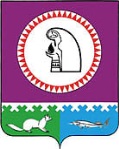 О внесении изменения в решение Думы Октябрьского района от 03.12.2021 № 713«О заключении Соглашений о принятииполномочий по осуществлению внешнего муниципального финансового контроляна период с 01.01.2022 по 31.12.2024»Рассмотрев проект решения Думы Октябрьского района «О внесении изменения в решение Думы Октябрьского района от 03.12.2021 № 713 «О заключении Соглашений о принятии полномочий по осуществлению внешнего муниципального финансового контроляна период с 01.01.2022 по 31.12.2024», Дума Октябрьского района РЕШИЛА:1. Внести в решение Думы Октябрьского района от 03.12.2021 № 713 «О заключении Соглашений о принятии полномочий по осуществлению внешнего муниципального финансового контроля на период с 01.01.2022 по 31.12.2024» изменение, изложив пункт 2 в новой редакции:«2. Думе Октябрьского района, Контрольно–счетной палате Октябрьского района заключить Соглашения о передаче полномочий по осуществлению внешнего муниципального финансового контроля с органами местного самоуправления городских и сельских поселений, входящих в состав Октябрьского района.».2. Решение вступает в силу после официального опубликования и распространяет свое действие на правоотношения, возникшие с 01.01.2022.3. Настоящее решение опубликовать в сетевом издании «октвести.ру».4. Контроль за выполнением решения возложить на постоянную комиссию Думы Октябрьского района по бюджету, налогам и финансам.Муниципальное образованиеОктябрьский районДУМАРЕШЕНИЕМуниципальное образованиеОктябрьский районДУМАРЕШЕНИЕМуниципальное образованиеОктябрьский районДУМАРЕШЕНИЕМуниципальное образованиеОктябрьский районДУМАРЕШЕНИЕМуниципальное образованиеОктябрьский районДУМАРЕШЕНИЕМуниципальное образованиеОктябрьский районДУМАРЕШЕНИЕМуниципальное образованиеОктябрьский районДУМАРЕШЕНИЕМуниципальное образованиеОктябрьский районДУМАРЕШЕНИЕМуниципальное образованиеОктябрьский районДУМАРЕШЕНИЕМуниципальное образованиеОктябрьский районДУМАРЕШЕНИЕ«29»августа20022 г.№796пгт. Октябрьскоепгт. Октябрьскоепгт. Октябрьскоепгт. Октябрьскоепгт. Октябрьскоепгт. Октябрьскоепгт. Октябрьскоепгт. Октябрьскоепгт. Октябрьскоепгт. ОктябрьскоеПредседатель Думы Октябрьского районаПредседатель Думы Октябрьского районаПредседатель Думы Октябрьского районаПредседатель Думы Октябрьского районаПредседатель Думы Октябрьского района    Е.И. СоломахаГлава Октябрьского районаГлава Октябрьского районаГлава Октябрьского районаГлава Октябрьского районаГлава Октябрьского районаС.В. Заплатин29.08.202229.08.2022№796«Д-5»